Филиал Республиканского государственного предприятия на праве хозяйственного ведения «Казгидромет» Министерства экологии и природных ресурсов РК по г.Алматы и Алматинской области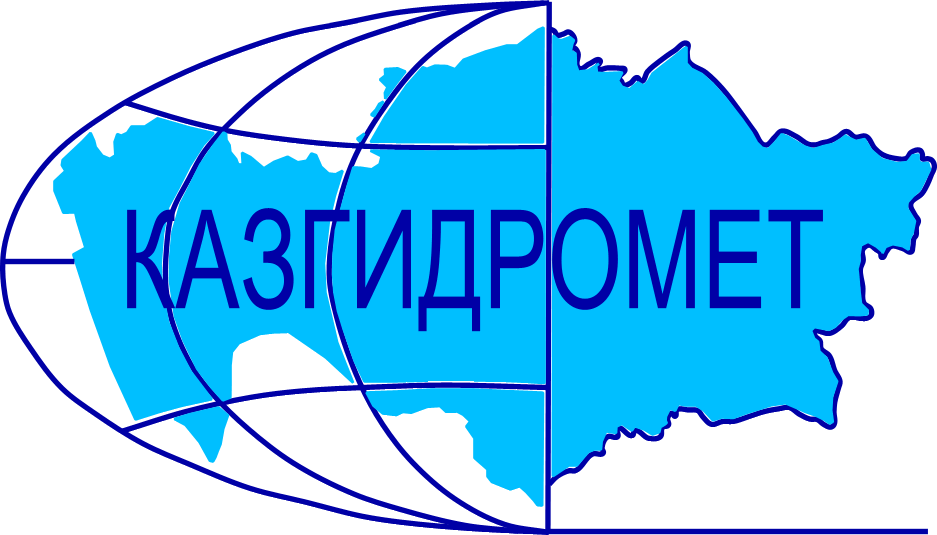 г.Алматы, проспект Абая, 32Ежедневный гидрологический бюллетень № 4Сведения о состоянии водных объектов г.Алматы и Алматинской области по данным гидрологического мониторинга на государственной сети наблюдений по состоянию на 8 час. 04 мая 2024 годаСведения о водохранилищах Примечание: * - данные отсутствуютДиректор филиала             		                                                                           Т. КасымбекСоставил (а)/Исп.: И. АнцифероваТел.: 2067Қазақстан Республикасы Экология және табиғи ресурстар министрлігінің «Қазгидромет» шаруашылық жүргізу құқығындағы республикалық кәсіпорнының Алматы қаласы және Алматы облысы бойынша филиалыАлматы қаласы, Абай, 32 даңғылы№ 4 Күнделікті гидрологиялық бюллетень Мемлекеттік бақылау желісіндегі гидрологиялық мониторинг деректері бойынша Алматы қаласы және Алматы  облысы су нысандарының 2024 жылғы 04 мамырдағы сағат 8-гі  жай-күйі туралы мәліметтер. Су қоймалары бойынша мәліметтер Ескерту: * - мәліметтер жоқФилиал директоры		                                                                               Т. ҚасымбекЖасады/Орын.: И. АнцифероваТел.: 2067Название гидрологического постаОпасный уровеньводы, смУровень воды, смИзменение уровня воды за сутки, ±смРасход воды, м³/секСостояние водного объектар.Иле-пристань Добын4903469499р.Иле-164 км выше Капшагайской ГЭС50043017465р.Иле-уроч.Капшагай5014000582р.Иле-с.Ушжарма3761911р.Иле-1 км ниже ответвления рук.Жидели328205119,8р.Иле-аул Жидели28615936,23р.Иле-протока Суминка548407121,4р.Иле-16 км ниже истока2771680590р.Иле-протока Ир256157-177,0р.Киши Алматы-МС Мынжылки300река пересохлар.Киши Алматы-альпбаза «Туюксу»62654000,36р.Киши Алматы-ниже устья р.Сарысай29025701,04р.Киши Алматы-МП Медеу1361050р.Киши Алматы–г.Алматы24819301,88р.Батарейка-д/о «Просвещенец»986500,27р.Бутак-с.Бутак28725600,51р.Улкен Алматы-1,1 км выше озера Улкен Алматы32929400,23р.Улкен Алматы-2 км выше устья р.Проходной400261-21,20р.Кумбел-устье1198601,76р.Проходная-устье31027110,91р.Терисбутак-устье230212-10,69р.Каскелен-г.Каскелен33727403,48р.Каскелен-устье213141-312,9р.Талгар-г.Талгар3301681р.Есик-г.Есик294182-31,22р.Турген-с.Таутурген180101114,29р.Узын Каргалы-п.Фабричный16010013,91р.Курты-Ленинский мост461265-65,08р.Шилик-выше вдхр.Бартогай424309011,4р.Шилик-с.Малыбай186101620,6р.Темирлик-с.Темирлик27120565,97р.Шарын-уроч.Сарытогай250142153,9р.Текес-с.Текес200132-19,61р.Каркара-у выхода из гор256161119,0р.Баянкол-с.Баянкол1807213,15р.Нарынкол-с.Нарынкол2501691вдхр.Капшагай-г.Капшагай11501142-1вдхр.Капшагай-МС Карашокы115011430оз.Улкен Алматы-на северном берегу106235-15ледоставлёд потемнелНазваниеНПУНПУФактические данныеФактические данныеФактические данныеФактические данныеНазваниеУровеньводы, м БСОбъем, млн. м3Уровеньводы, м БСОбъем, млн. м3Приток, м3/сСброс,м3/сКапшагайское   вдхр.479,0018450478,8718270465582Гидрологиялық бекеттердің атауыСудың шектік деңгейі, смСу дең-гейі,смСу деңгейі-нің тәулік ішінде өзгеруі,± смСу шығыны,  м³/секМұз жағдайы және мұздың қалыңдығы, смІле өз.- Добын айлағы490 3469499Іле өз.- Қапшағай ГЭС 164 шқ  жоғары50043017465Іле өз.- Қапшағай шатқалы5014000582Іле өз.- Үшжарма ауылы3761911Іле өз.- Жиделі тармағынан 1 шқ төмен328205119,8Іле өз.- Жиделі ауылы28615936,23Іле өз.- Суминка саласы548407121,4Іле өз.- Жиделі тармағынан 16 шқ төмен2771680590Іле өз.- Ир сағасының тармағы 256157-177,0Кіші Алматы өз.- Мыңжылқы МС300өзеннің суы тартылып қалдыКіші Алматы өз.- «Тұйықсу» альпбазасы62654000,36Кіші Алматы өз.- Сарысай өзенінің сағасынан төмен29025701,04Кіші Алматы өз.- Медеу МП1361050Кіші Алматы өз.- Алматы қаласы24819301,88Батарейка өз.- «Просвещенец» демалыс үйі986500,27Бұтақ өз.- Бұтақ ауылы28725600,51Үлкен Алматы өз.-Үлкен Алматы көлінен 1,1 шқ жоғары32929400,23Үлкен Алматы өз.- Проходная өзені сағасынан 2 шқ жоғары400261-21,20Күмбел өз.- сағасы1198601,76Проходная өз.- сағасы31027110,91Терісбұтақ өз.- сағасы230212-10,69Қаскелен өз.- Қаскелен қаласы33727403,48Қаскелен өз.- сағасы213141-312,9Талғар өз.- Талғар қаласы3301681Есік өз.- Есік қаласы294182-31,22Түрген өз.- Таутүрген ауылы180101114,29Ұзын Қарғалы өз.- Фабричный ауылы16010013,91Күрті өз.- Ленин көпірі461265-65,08Шелек өз.- Бартоғай су қоймасынан жоғары424309011,4Шелек өз.- Малыбай ауылы186101620,6Темірлік өз.- Темірлік ауылы27120565,97Шарын өз.- Сарытоғай шатқалы250142153,9Текес өз.- Текес ауылы200132-19,61Қарқара өз.- таудан шығар жер256161119,0Баянкөл өз.- Баянкөл ауылы1807213,15Нарынкөл өз.- Нарынкөл ауылы2501691Қапшағай су қоймасы-Қапшағай қаласы11501142-1Қапшағай су қоймасы-Қарашоқы МС115011430Үлкен Алматы көлі-сол жағалауы106235-15мұзқұрсаумұз қарайдыАтауы Қалыпты тірек деңгейіҚалыпты тірек деңгейіНақты деректерНақты деректерНақты деректерНақты деректерАтауы Су деңгейі,м  БЖКөлем,км3Су деңгейі,м  БЖКөлем,км3Нақты ағын,м3/сТөгім,м3/с Қапшағай су қоймасы479,0018450478,8718270465582